Câmara Municipal de Guarujá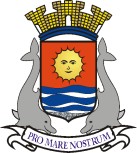 ESTADO DE SÃO PAULOMATÉRIA: Veto do Executivo ao PL 019/2020, do Vereador Pastor Marcos, que dispõe sobre a vistoria em viadutos, passagens de nível e passarelasDATA: 05/05/2020OBJETIVO:  Detalhes e justificativas em: https://consulta.siscam.com.br/camaraguaruja/Documentos/Documento/172612RESULTADO: ACATADO POR 12 VOTOS A 1TIPO DE VOTAÇÃO: NOMINALA FAVOR (DO VETO) –Antonio Fidalgo Salgado Neto, Edmar Lima dos Santos, José Nilton Lima de Oliveira, Luciano de Moraes Rocha, Joel Agostinho de Jesus, José Francinaldo Ferreira de Vasconcelos, Mauro Teixeira, Wanderley Maduro dos Reis, Walter dos Santos, Fernando Martins dos Santos, Sérgio Jesus dos Passos, Manoel Francisco dos Santos Filho.CONTRA (O VETO) - Marcos Pereira AzevedoNÃO VOTARAM – Ronald Luiz Nicolaci Fincatti, Andressa Sales Strambeck da Costa, Raphael Vitiello Silva, além de Edilson Dias*, que presidia a sessão.* O presidente da Câmara só vota em casos de empate nas deliberações.